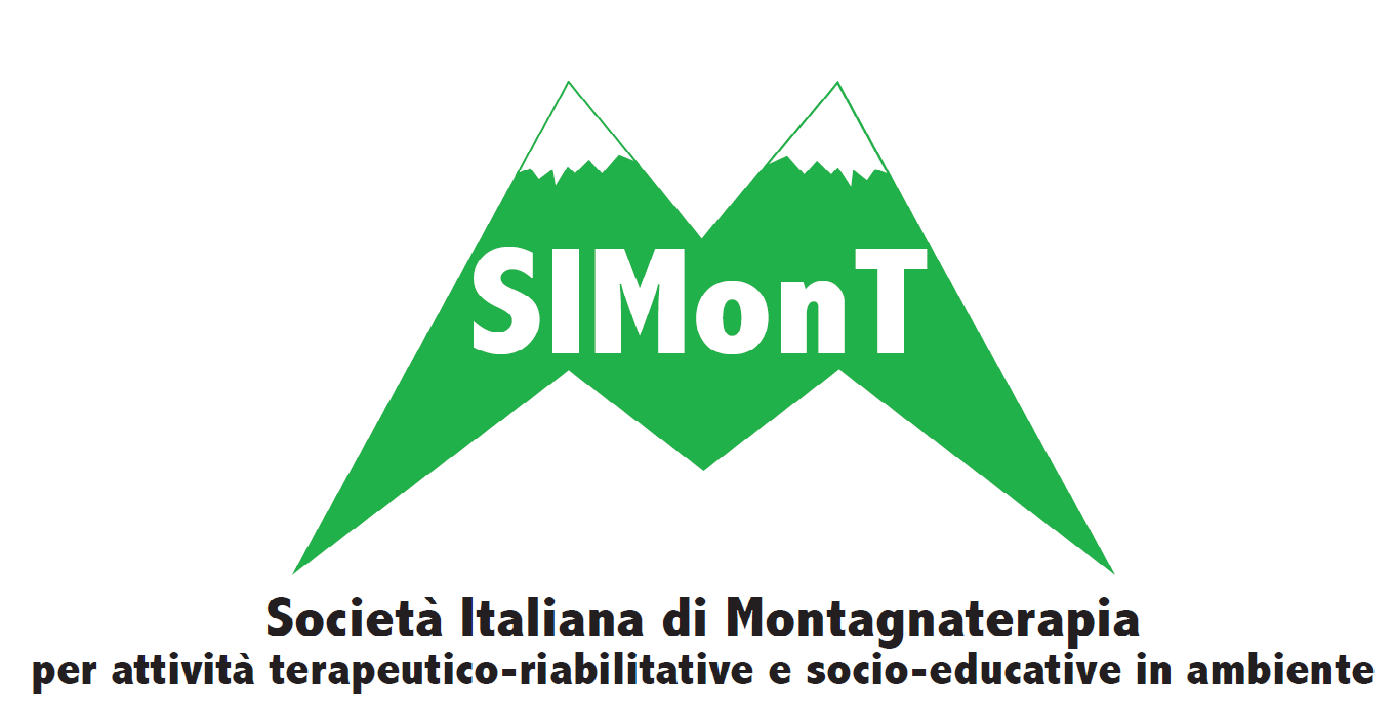 MODULO ISCRIZIONE SOCIOI… sottoscritt… ______________________________________________________________________nat…. a _____________________________________Provincia:_____Nazione:___________________ il |__|__||__|__||__|__|__|__|, ___________________________________residente a CAP|__|__|__|__|__| indirizzo ____________________________________________________________________________Codice Fiscale |__|__|__|__|__|__|__|__|__|__|__|__|__|__|__|__|Telefono |__|__|__|__|__|__|__|__|__|__|__|__| e-mail ________________________________________ dichiara di voler far parte della Società Italiana di Montagnaterapia (SIMonT) come SOCIO ORDINARIO.A tal fine dichiara di avere preso visione dello Statuto e del Regolamento, di approvarlo in ogni sua parte e di condividere i principi e le finalità della Società. INFORMATIVA AI SENSI DELL'art. n. 196 del 30 giugno 2003 e s.m.i. I dati personali acquisiti saranno utilizzati, anche con l'ausilio di mezzi elettronici e/o automatizzati, esclusivamente per lo svolgimento e la gestione delle attività legate agli scopi dell’associazione. Ai sensi del d.l. n. 196 del 30 giugno 2003 e s.m.i., ha il diritto di accedere ai propri dati chiedendone la correzione, l'integrazione e, ricorrendone gli estremi, la cancellazione o il blocco. I dati non saranno trasferiti a terzi.Autorizzo la pubblicazione dei dati suddetti nel sito della societàFirma 								Data  |__|__||__|__||__|__|__|__|